What does it take To make peer observation really work?BeforeA particular view of the knowledge base on teaching:       Area of performance, repertoire, matchingCommitment to certain attitudesSteady inflow of new ideas to try or things to look atClear purpose for the visit along with specification by the teacher of what data he/she wantsPlanning conference with key componentsUse conferencing skillsDuring7.  Literal note taking and data gathering skillsAfter8.  Reflecting conference with key components and conferencing skillsSustaining9.  Frequency    10.   Clear separation from evaluation    11.   Administrative recognition and reward for risk taking by making resources available for those who do peer observation   12.   Confidential and non-bureaucraticKey AttitudesBehindPeer ObservationsWe believe in each other’s positive motivations.We respect the teacher’s position as ultimate decision maker.We’re doing this to help each other grow:In our teaching repertoires.In our thinking.We have something to learn from every other person.We trust that if we see something that we’re uncomfortable about or don’t understand, we will ask about it…and we will do it from the rather than judgment.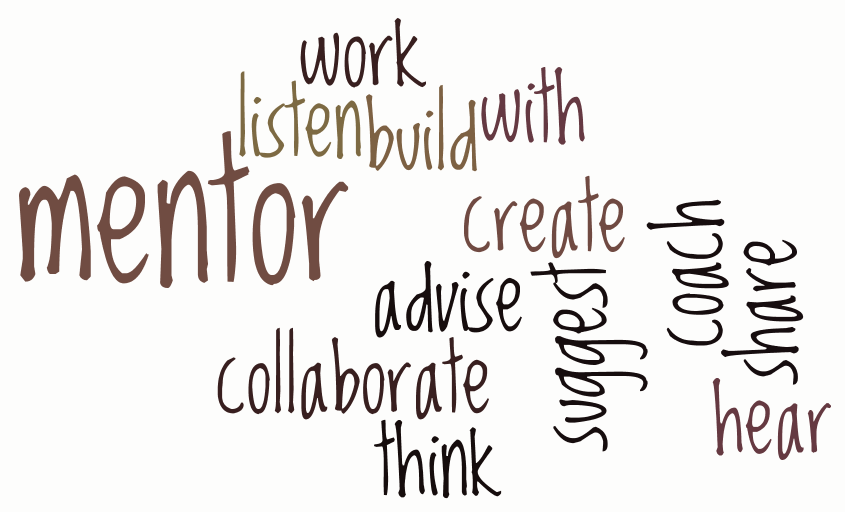 